巴黎第十三大學（又稱北巴黎大學）的前身是成立於1179年的巴黎索邦大學。巴黎索邦大學是歐洲第一所大學，號稱歐洲大學之母。1968年教育改革，原來的巴黎索邦大學分成了現在的十三所獨立的綜合性大學。 巴黎第十三大學是巴黎13所大學中唯一的一所學科最全的綜合性大學。現有三個校區：維達勒茲（Villetaneuse）、聖丹尼（Saint-Denis）和波比尼（Bobigny），各校區均有地鐵和RER直達。目前在校學生24000餘人，教職員工1500餘人。巴黎第十三大學的學科覆蓋了綜合性大學除藥學以外的所有專業。其專業層次豐富，文憑種類齊全，每年頒發6000張左右國家級專科、本科、碩士研究生和博士研究生文憑；有73個碩士學位授予權，38個博士學位授予權，其專業包括經濟管理、信息傳媒、法律、社會科學、語言文學、體育科學、生物醫學、工程技術等。巴黎第十三大學的經濟管理﹑工程科學﹑傳媒科學實力很強，其中的工業經濟專業可以說是重中之重，有一批知名的教授領導著這一領域的研究。如大學副校長、經濟管理學院知名教授菲利普·巴赫貝(Philippe Barbet)乃是國際關係與戰略研究院成員，也是北巴黎研究中心成員。巴黎第十三大學擁有41所研究實驗室。其中8個研究實驗室隸屬於國家科技研究中心（CNRS），2個研究實驗室隸屬於國家醫學與健康研究院（L』INSERM）。此外學校還設立了一所特殊的聯合研究機構，即波蘭－法國巴黎北部聯合研究院。 巴黎第十三大學還設有3所博士學校，3個圖書館，1個多媒體圖書館，館內有藏書256540冊，報紙期刊2130種，影像資料2500份，座位1250個。巴黎第十三大學的辦學宗旨是提供高水準的科學專業技能，同時滿足幾乎所有學科學生的高等教育需求，並幫助學生作好職業生涯的規劃。學校一貫注重學生的職業培訓教育，學校的三個技術學院，四個職業學院開辦了許多長期和短期的職業培訓文憑，為學生就業提供了良好的條件。伽利略理工學院的工程師教育為不同的行業提供年輕的工程師人才。這些職業性的教育受到工業部門的一致好評，特別是在第二產業領域和第三產業領域。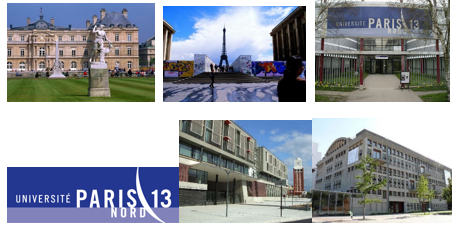 